Краткая справка о формировании народного ополчения МосквыСо 2 июля 1941 года в Москве  были созданы 12 дивизий народного ополчения численностью около 120 тыс. чел., затем переформированные в стрелковые дивизии Красной армии. Одновременно в каждом районе Москвы и области из добровольцев были созданы истребительные батальоны для борьбы с возможными десантами и диверсантами противника.В октябре 1941 г. были созданы ещё четыре дивизии народного ополчения численностью около 40 тыс. чел. (Из материалов экспозиции музея.)Описание последнего боя Наташи КовшовойНаступил август 1942 года. Враг, выбитый из своих укреплений, старался возвратить утерянные позиции и предпринимал одну за другой яростные контратаки. Казалось, не было на земле живого места: снаряды ложились один около другого. Перед частью, в которой служили Ковшова и Поливанова, была поставлена задача прорвать оборону противника. 14 августа пошли в наступление. На один из ответственных участков была выдвинута группа снайперов, в том числе и лучшая боевая пара − Наташа Ковшова и Маша Поливанова.Шёл уже второй день боя. Немцы предпринимали одну яростную атаку за другой. Немцы залегли в лощине, полукругом огибавшей опушку леса. Вскоре им удалось окружить, а затем отрезать нашу снайперскую группу от основных сил батальона. В это время был убит командир группы. И вот тогда командование ею взяла на себя Наталья Ковшова. Наступила передышка. Но она длилась недолго. Вскоре немцы снова открыли губительный миномётный и автоматный огонь по месту расположения снайперов, а затем перешли в атаку.Снайперы продолжали вести меткий огонь по врагу. Однако группа редела. Вскоре в живых осталось только трое: Мария Поливанова, Наталья Ковшова и снайпер Новиков. Все они были ранены. Особенно в тяжёлом состоянии находился Новиков. Он уже не мог стрелять, лишь беспомощно смотрел на то, что происходило вокруг. «Наташа хотела мне помочь, − расскажет потом в госпитале Новиков, − хотя сама была ранена. И Маша тоже была ранена. Я видел, как они несколько раз перевязывали друг друга. У них кончились патроны, и они отбивались гранатами».Бой продолжался, но слишком неравными были силы. Немцы всё настойчивее наседали на позицию снайперов. Вокруг рвались гранаты, мины. Всё было окутано пылью и дымом. Воспользовавшись этим, враги почти вплотную подползли к снайперам. Они, видимо, догадывались, что те ранены, и попытались взять их живыми.− Рус, сдавайс ! − кричали фашисты.− Русские девушки в плен не сдаются! − зло ответила им Ковшова.Несмотря на раны, снайперы продолжали отбиваться. Боец Новиков запомнил их последние слова:− Наташенька, − сказала Поливанова, − у меня уже нет сил бросить последнюю гранату.− И не надо бросать, − ответила Наташа. − Ты только подожди минуту, а затем встряхни её.Некоторое время девушки лежали неподвижно. Когда же немецкие солдаты подползли совсем близко и наклонились над ними, те неожиданно приподнялись. Раздались одновременно два взрыва, которыми было уничтожено около десятка фашистов.Так, взорвав гранатами себя вместе с врагами, погибли в расцвете сил Наталья Ковшова и Мария Поливанова. До последней минуты жизни они были верны военной присяге, Родине, своему долгу защищать её до последней капли крови.Подоспевшие бойцы полка, в составе которого сражались отважные снайперы, отбросили противника назад. Санитары подобрали потерявшего сознание от большой потери крови Новикова и отправили его в госпиталь. Придя в себя, он и рассказал о героической гибели отважных девушек.В феврале 1943 года Указом Президиума Верховного Совета СССР Наталья Ковшова и Мария Поливанова, первыми среди девушек-снайперов, были посмертно удостоены звания Героя Советского Союза.«ПОСЛАНИЕ ПАСТЫРЯМ И ПАСОМЫМ ХРИСТОВОЙ ПРАВОСЛАВНОЙ ЦЕРКВИ» МЕСТОБЛЮСТИТЕЛЯ ПАТРИАРШЕГО ПРЕСТОЛА МИТРОПОЛИТА МОСКОВСКОГО И КОЛОМЕНСКОГО СЕРГИЯ ОТ 22 ИЮНЯ 1941 ГОДАВ последние годы мы, жители России, утешали себя надеждой, что военный пожар, охвативший едва не весь мир, не коснется нашей страны, но фашизм, признающий законом только голую силу и привыкший глумиться над высокими требованиями чести и морали, оказался и на этот раз верным себе. Фашиствующие разбойники напали на нашу родину. Попирая всякие договоры и обещания, они внезапно обрушились на нас, и вот кровь мирных граждан уже орошает родную землю. Повторяются времена Батыя, немецких рыцарей, Карла шведского, Наполеона. Жалкие потомки врагов православного христианства хотят ещё раз попытаться поставить народ наш на колени пред неправдой, голым насилием принудить его пожертвовать благом и целостью родины, кровными заветами любви к своему отечеству.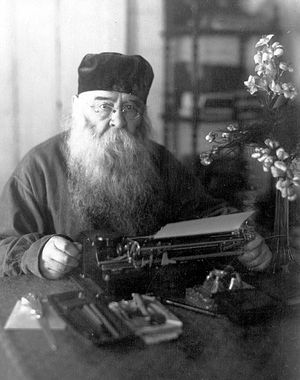 Но не первый раз приходится русскому народу выдерживать такие испытания. С Божиею помощью, и на сей раз он развеет в прах фашистскую вражескую силу. Наши предки не падали духом и при худшем положении потому, что помнили не о личных опасностях и выгодах, а о священном своём долге перед родиной и верой, и выходили победителями. Не посрамим же их славного имени и мы − православные, родные им и по плоти и по вере. Отечество защищается оружием и общим народным подвигом, общей готовностью послужить отечеству в тяжкий час испытания всем, чем каждый может. Тут есть дело рабочим, крестьянам, учёным, женщинам и мужчинам, юношам и старикам. Всякий может и должен внести в общий подвиг свою долю труда, заботы и искусства. Вспомним святых вождей русского народа, например Александра Невского, Димитрия Донского, полагавших свои души за народ и родину. Да и не только вожди это делали. Вспомним неисчислимые тысячи простых православных воинов, безвестные имена которых русский народ увековечил в своей славной легенде о богатырях Илье Муромце, Добрыне Никитиче и Алёше Поповиче, разбивших наголову Соловья Разбойника.Православная наша Церковь всегда разделяла судьбу народа. Вместе с ним она и испытания несла, и утешалась его успехами. Не оставит она народа своего и теперь. Благословляет она небесным благословением и предстоящий всенародный подвиг.Если кому, то именно нам нужно помнить заповедь Христову: «Больши сея любве никтоже имать, да кто душу свою положит за други своя». Душу свою полагает не только тот, кто будет убит на поле сражения за свой народ и его благо, но и всякий, кто жертвует собой, своим здоровьем или выгодой ради родины. Нам, пастырям Церкви, в такое время, когда отечество призывает всех на подвиг, недостойно будет лишь молчаливо посматривать на то, что кругом делается, малодушного не ободрить, огорчённого не утешить, колеблющемуся не напомнить о долге и о воле Божией. А если, сверх того, молчаливость пастыря, его некасательство к переживаемому паствой объяснится ещё и лукавыми соображениями насчёт возможных выгод на той стороне границы, то это будет прямая измена родине и своему пастырскому долгу, поскольку Церкви нужен пастырь, несущий свою службу истинно «ради Иисуса, а не ради хлеба куса», как выражался святитель Димитрий Ростовский. Положим же души своя вместе с нашей паствой. Путём самоотвержения шли неисчислимые тысячи наших православных воинов, полагавших жизнь свою за родину и веру во все времена нашествий врагов на нашу родину. Они умирали, не думая о славе, они думали только о том, что родине нужна жертва с их стороны, и смиренно жертвовали всем и самой жизнью своей.Церковь Христова благословляет всех православных на защиту священных границ нашей родины.Господь нам дарует победу.Патриарший местоблюстительсмиренный Сергий,митрополит Московский и КоломенскийМосква22 июня 1941 года